                       Репетиционное итоговое собеседование.          15.01.2020г. в МБОУ СОШ (военвед)г. Зернограда  состоялось репетиционное итоговое собеседование по русскому языку. В данном мероприятии участвовали 49 обучающихся 9-х классов. 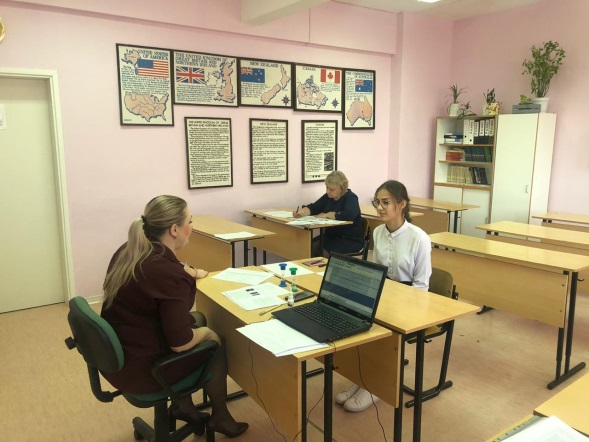 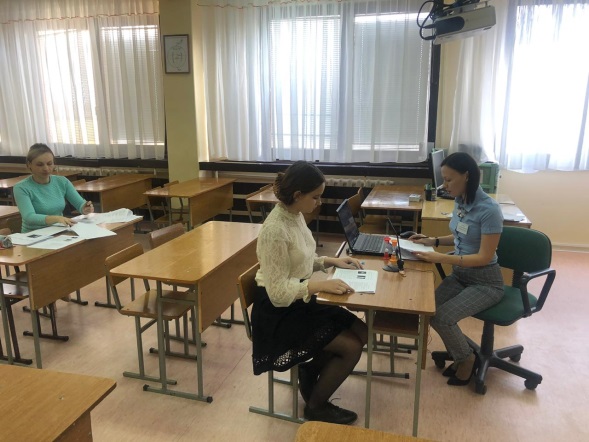      Собеседование проходило с соблюдениями всех требований к проведению данной процедуры. В аудиториях соблюдалась полная тишина, велась аудио запись собеседования, результаты которого оценивали эксперты  по специально разработанным критериям.  